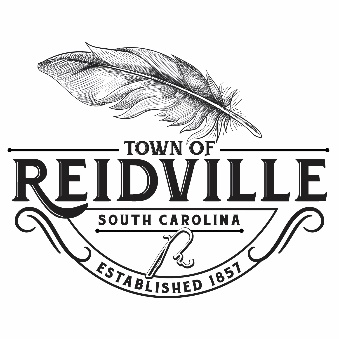 Reidville for the Holiday2022 Reidville Christmas Participation FormThis 2022 Reidville Christmas Participation form must be submitted by December 1st, 2022 at 4:00pm.  The 2022 Reidville Christmas Parade is scheduled for December 10th, 2022 at 3:00pm with a rain date of December 11th, 2022 at 3pm.  Visit townofreidvillesc.com and our Town Facebook page for parade updates. Participant InformationIndividual/Company/Organization Name:_________________________________________________Primary Contact Person (if company or organization):__________________________________Telephone: _____________________________ Email: _________________________________Address: ______________________________________________________________________City:____________________________ State: ___________________ Zip: _________________Secondary Contact: _________________________________Telephone: ___________________Type of Entry______ Float______ Motorized Unit (please specify: golf cart, tractor, bicycle, etc.): ___________________________ Walking Group (number in group): _______________________ Other (please specify): ____________________________________________________Entry InformationName of entry (float theme, personality, costumed character, etc.): ______________________________________________________________________________Number of individuals participating in your entry: __________Number of vehicles participating:____________Does your entry have a performance or musical aspect? ___________Check List for required enclosures (place a check by the items that accompany the form)______ Participation Form______ Proof of Insurance (vehicular insurance and/or certificate of liability insurance) and valid driver’s license number.Insurance Requirements All motorized units (i.e., cars, trucks, golf carts, etc.) participating MUST submit proof of valid insurance to the Town of Reidville. All commercial equipment entries are REQUIRED to provide a certificate of general liability insurance for one million ($1,000,000) dollars, with the Town of Reidville named as an additional insured on applicable liability coverages. • All decisions made by staff concerning parade participation are final.• Failure to comply with participation requirements will forfeit entry into the parade. • The parade will begin exactly at 3:00 p.m. and cannot be delayed.• All floats and entries must be decorated in accordance to the Parade Guidelines.• Everyone affiliated with this parade including staff, all volunteers, and others associated with this parade are not responsible for any illness, injury, lost items, or damages occurring before, during, or after the parade. Therefore, they cannot be held liable for any of the above.I have read the rules and understand them completely. With my signature I agree to comply to all herein. I further understand that if I fail to comply with all of the guidelines and rules for participation that my entry will be removed from the parade line-up as late as 1:00 p.m. on parade day. I also understand and recognize the risk of physical injury inherent in participating in a parade, and I am willing to assume those risks. I agree not to hold the Town of Reidville, or any team member, volunteer, or sponsor of the event, responsible for any accidents, losses, or illnesses sustained or contracted by my participants or myself while attending or participating in any activity associated with the Reidville Christmas Parade.I agree to follow all rules, regulations, and guidelines set by the Town of Reidville along with having a positive attitude and ethical behavior, so that the parade will run smoothly and professionally. I fully agree that by not adhering to any or all of the above will cause me, my participants, and/or our unit to be removed from the parade and not allowed entry in the 2022 Reidville Christmas Parade.I also agree that I am fully responsible for my entire unit, including but not limited to animals, vehicles, props, and children. I am responsible for any action taken or caused by my unit. The undersigned also agrees and gives permission for their likeness, or the likeness of their child, to be photographed or videotaped and that such image may be published in an outlet used to promote or publicize the Town of Reidville and its programs. Authorized Representative (please print) ___________________________________________________Signature________________________________________________ Date _________________________ Participation forms are reviewed prior to acceptance. Entries not in full compliance with the policy and guidelines of the parade will not be accepted.Participation form must be submitted by December 1st, 2022 at 4:00pm.  Return form to:Town of Reidville PO Box 307 Reidville, SC 29375 864-486-9614 admin@townofreidvillesc.com2022 Reidville Christmas Parade GuidelinesTimeThe parade will commence precisely at 3:00 p.m.Parade Line Up:Check-in time  1-1:30pm (Grand Marshall, dignitaries, princesses, officers, etc.)                        1:30-2pm (all nonprofit organizations, churches, sporting groups, etc.)                        1:45-2:15pm (all businesses)                        2-2:30 (all golf carts, antiques, sports cars, tractors, etc.                        2:30-2:45 (all horses)                        2:45 SantaAll Participates must be in line by 2:30 to ensure they are in line before Santa. Parade Line up Area: To be announced by December 2nd, 2022Parade Participant ParkingParade Participant parking will be at the Reidville Elementary School and Tyger River Ball Field.Parade RouteTo be announced by December 2nd, 2022Parade GuidelinesAll units must be designed and decorated to reflect the theme of the parade or advertisement of your business/organization.  Designs and decorations must be constructed in a manner which is safe for all participants and spectators.  No entry may include any person dressed as or representing Santa Clause. Due to safety and insurance requirements only organized equestrian units with trained horses and experience riders will be considered for participation.  Riders must maintain a slow pace at all times. Any unit with animal (s) is 100%  responsible for cleaning after the animal (s) during the parade or having animal diapered.  Remember units will be walking, marching, and performing around and near you. All motorized units (i.e., cars, trucks, golf carts, etc. ) participating MUST submit proof of valid insurance to the Town of Reidville. Parade judges will be located in a position with optimal views of all participants. Trophies are awarded to 1st, 2nd, and 3rd place winners being judged on enthusiasm, float and/or entry design.Each unit must maintain its assigned position throughout the entire parade and keep a distance of not less than 20 feet and no more than 30 feet from the proceeding unit.  Always maintain your spacing-do not bunch up, do not lag behind.  Everyone must proceed in a forward motion no faster than 5 miles per hour.  At no time may any vehicle go in reverse. Each float/vehicle driver must be holder of a valid driver’s license.  All parade participants shall conduct themselves in a manner appropriate for a family audience of all ages, march in a peaceful and orderly fashion, and participate in a civil manner with respect to other participants and the public.  Parade participants shall not use obscenity, profanity, defamation, threats, or fighting words. 